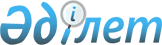 О подготовке и проведении рабочего визита Председателя Правительства Российской Федерации Фрадкова М.Е. в Республику КазахстанРаспоряжение Премьер-Министра Республики Казахстан от 28 марта 2007 года N 70-р



      В целях укрепления двустороннего сотрудничества между Республикой Казахстан и Российской Федерацией, обеспечения протокольно-организационных мероприятий по подготовке и проведению рабочего визита Председателя Правительства Российской Федерации Фрадкова Михаила Ефимовича в Республику Казахстан 29-30 марта, 2007 года в городе Астане (далее - визит):




      1. Министерству иностранных дел Республики Казахстан обеспечить протокольно-организационные мероприятия по подготовке и проведению визита.




      2. Управлению делами Президента Республики Казахстан:



      принять необходимые организационные меры по обслуживанию членов официальной делегации Российской Федерации согласно приложению;



      обеспечить финансирование расходов на проведение визита за счет средств, предусмотренных в республиканском бюджете на 2007 год по программам 001 "Обеспечение деятельности Главы Государства, Премьер-Министра и других должностных лиц государственных органов и 003 "Санитарно-эпидемиологическое благополучие населения на республиканском уровне".




      3. Министерству внутренних дел Республики Казахстан, Службе охраны Президента Республики Казахстан, Комитету национальной безопасности Республики Казахстан обеспечить безопасность членов официальной делегации Российской Федерации в аэропорту, местах проживания и посещения, сопровождение по маршрутам следования, а также охрану специального самолета Председателя Правительства Российской Федерации (далее - специальный самолет).




      4. Министерству транспорта и коммуникаций Республики Казахстан в установленном порядке обеспечить:



      совместно с Министерством обороны Республики Казахстан пролет специального самолета над территорией Республики Казахстан, посадку и вылет в аэропорту города Астаны;



      техническое обслуживание, стоянку и заправку специального самолета в аэропорту города Астаны.




      5. Министерству культуры и информации Республики Казахстан обеспечить освещение визита в средствах массовой информации, а также организацию концертной программы во время официального приема от имени Премьер-Министра Республики Казахстан Масимова Карима Кажимкановича в честь Председателя Правительства Российской Федерации Фрадкова Михаила Ефимовича.




      6. Акимату города Астаны обеспечить выполнение организационных мероприятий по встрече и проводам делегации Российской Федерации, оформление аэропорта и улиц города Астаны, сопровождение в местах посещения делегации Российской Федерации, а также организацию культурной программы.




      7. Республиканской гвардии Республики Казахстан принять участие в церемонии встречи и проводов Председателя Правительства Российской Федерации Фрадкова Михаила Ефимовича в аэропорту города Астаны.




      8. Контроль за реализацией настоящего распоряжения возложить на Министерство иностранных дел Республики Казахстан.

      

Премьер-Министр





Приложение                     



к распоряжению Премьер-Министра



Республики Казахстан           



от 28 марта 2007 года N 70-р   




 

Организационные меры по обслуживанию




членов официальной делегации Российской Федерации


      1. Размещение, питание и транспортное обслуживание членов официальной делегации Российской Федерации (1+5) в гостинице "Окан Интерконтиненталь - Астана" города Астаны.



      2. Размещение сотрудников Службы охраны Президента Республики Казахстан в гостинице "Окан Интерконтиненталь - Астана" города Астаны.



      3. Изготовление печатной продукции (бейджи, спецпропуска на автомобили, кувертные карты, пригласительные на прием).



      4. Приобретение подарка и сувениров для главы и членов официальной делегации Российской Федерации.



      5. Организация чайного стола в аэропорту Астаны при встрече и проводах официальной делегации Российской Федерации.



      6. Цветочное оформление в местах проведения мероприятий.



      7. Организация официального приема от имени Премьер-Министра Республики Казахстан Масимова К.К. в честь Председателя Правительства Российской Федерации Фрадкова М.Е.



      8. Медицинское обслуживание членов официальной делегации и сопровождающих лиц.

					© 2012. РГП на ПХВ «Институт законодательства и правовой информации Республики Казахстан» Министерства юстиции Республики Казахстан
				